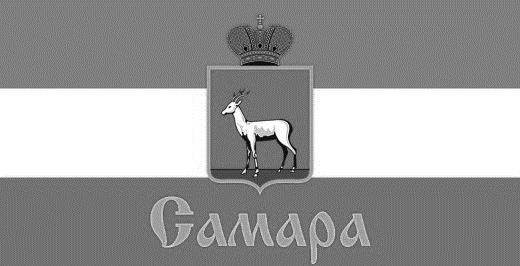 ПРЕЗИДИУМ СОВЕТА ДЕПУТАТОВ ПРОМЫШЛЕННОГО ВНУТРИГОРОДСКОГО РАЙОНА ГОРОДСКОГО ОКРУГА САМАРА443009, г. Самара, ул. Краснодонская, 32, Тел.(846) 995-99-16РЕШЕНИЕот « 19 » сентября  2022 г. № 34О назначении даты и утверждении проекта повестки 
тридцатого заседания Совета депутатов 
Промышленного внутригородского района 
городского округа Самара второго созываРассмотрев вопрос о проведении тридцатого заседания Совета депутатов Промышленного внутригородского района городского округа Самара второго созыва, Президиум Совета депутатов Промышленного внутригородского района городского округа СамараР Е Ш И Л:1.	Назначить и провести тридцатое заседание Совета депутатов Промышленного внутригородского района городского округа Самара второго созыва 21 сентября 2022 года в 16 часов 00 минут.2.   Утвердить проект повестки тридцатого заседания Совета депутатов Промышленного внутригородского района городского округа Самара второго созыва (прилагается).3.       Настоящее решение вступает в силу со дня его подписания. Председатель Совета депутатов							                  И.С. Шевцов Приложение к Решению ПрезидиумаСовета депутатов Промышленного внутригородского района городского округа Самара № 34 от «19» сентября 2022 г. ПОВЕСТКАтридцатого заседания  Совета депутатов Промышленного внутригородского района городского округа Самара второго созыва21.09.2022 г.								           16.00 О результатах дополнительных выборов депутатов Совета депутатов Промышленного внутригородского района городского округа Самара второго созыва по одномандатным избирательным округам № 1, № 2 и № 25.О внесении изменений в Решение Совета депутатов Промышленного внутригородского района городского округа Самара от 22 сентября 2022 года № 5 «О формировании комитетов Совета депутатов Промышленного внутригородского района городского округа Самара второго созыва».Об исполнении бюджета Промышленного внутригородского района городского округа Самара Самарской области за 1 полугодие 2022 года.О внесении изменений в Решение Совета депутатов Промышленного внутригородского района городского округа Самара от                1 декабря 2021 года № 75 «О бюджете Промышленного внутригородского района городского округа Самара Самарской области на 2022 год и на плановый период 2023 и 2024 годов».О внесении изменений в отдельные правовые акты.